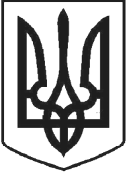 ЧОРТКІВСЬКА МІСЬКА РАДА___________ СЕСІЯ ВОСЬМОГО СКЛИКАННЯРІШЕННЯ (ПРОЄКТ)___  квітня 2023 року	№ м. ЧортківПро внесення змін до рішення Чортківської міської ради від 09 грудня 2022 року № 1174 «Про затвердження Програми «Молодь Чортківської міської територіальної громади на 2022-2025 роки»          З метою створення можливостей для самореалізації та розвитку потенціалу молоді в громаді, її участі та інтеграції у суспільне життя, враховуючи рішення виконавчого комітету міської ради від 15 грудня 2021 року №572 «Про схвалення Програми «Молодь Чортківської міської територіальної громади на 2022-2025 роки» та керуючись статтею 25 Закону України «Про місцеве самоврядування в Україні», міська радаВИРІШИЛА:          1. Внести зміни в додаток розділу VII Напрями діяльності та заходи Програми до рішення сесії від 09 грудня 2022 року № 1174 «Про затвердження програми «Молодь Чортківської міської територіальної громади на 2022-2025 роки» виклавши його в новій редакції (додається).           2. Копію рішення направити до управління освіти, молоді та спорту міської ради.           3. Контроль за організацію виконання цього рішення покласти на заступника міського голови з питань діяльності виконавчих органів міської ради Віктора ГУРИНА та постійну комісію міської ради з питань розвитку освіти, культури, охорони здоров’я та соціальних питань.Міський голова                                                                     Володимир ШМАТЬКОЛюбомир Махомед Ярослав Дзиндра Мар’яна Фаріон Олена Іванців Наталя ГуменюкЛюдмила Поліщук